Майер Г.Н., воспитатель.Здравствуйте, дорогие ребята.Сегодня мы с вами поговорим, что приближается зима. Зима – самое волшебное время года. Зимой бывает, как в сказке! Когда деревья окутаны в снежные наряды, невозможно порой глаз отвести. Стоишь и любуешься этим великолепием природы. Красота вокруг нас! Из сияющего бисера, проволоки и флористической ленты, могут получится замечательные зимние деревья. И пусть волшебство как можно дольше будет с вами рядом! Предлагаю вашему вниманию идею изготовления зимних деревьев из бисера, можно попробовать делать и из стекляруса. Идеи зимних деревьев можно посмотреть на этих ссылках:https://youtu.be/kblUyy_O9SE https://youtu.be/KB4PcU14ywkhttps://youtu.be/4liL7qgx1XE  Посмотрев эту ссылку можно, сделать новую закладку для книг:https://ok.ru/video/1383136563477?fromTime=32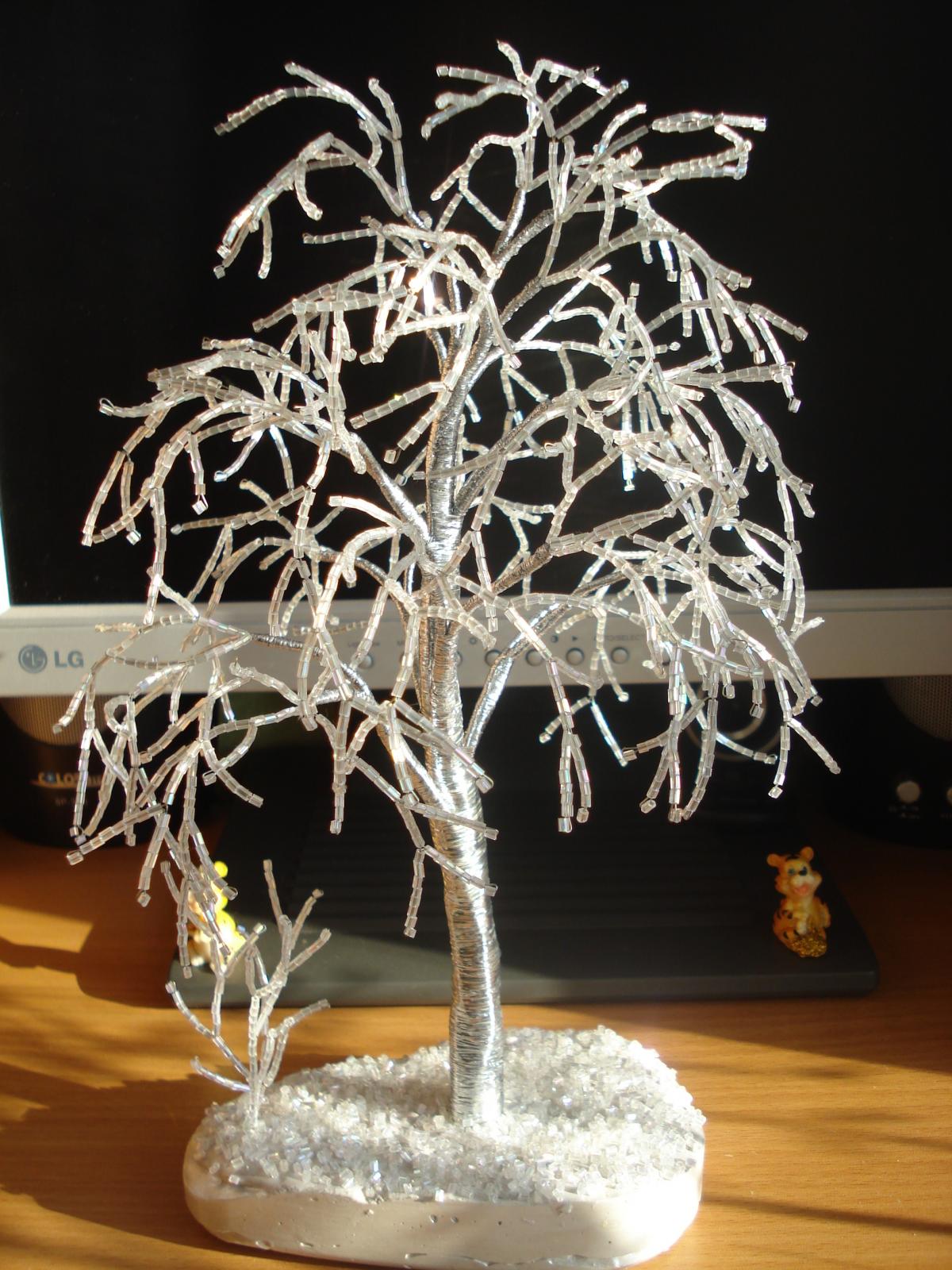 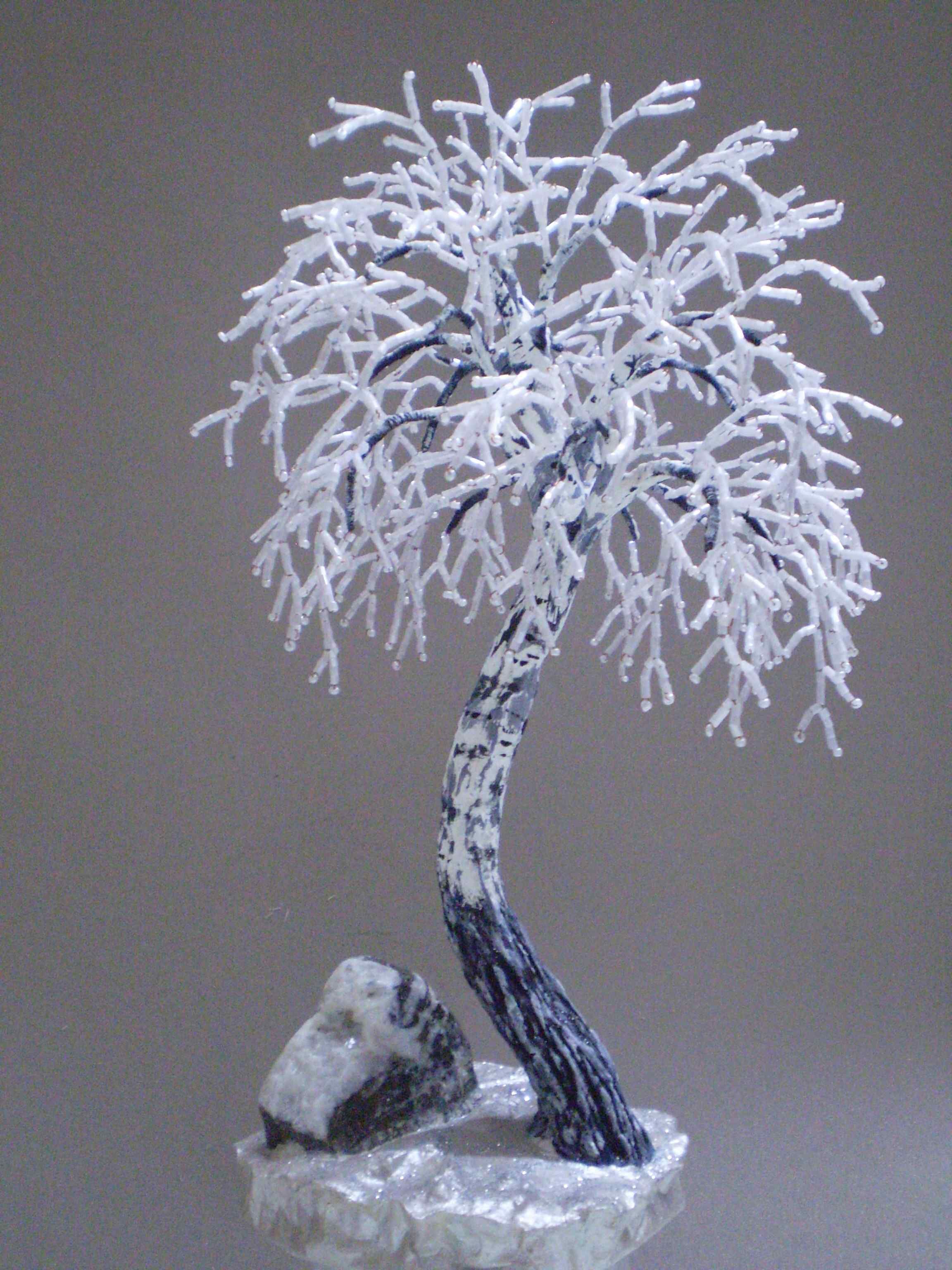 